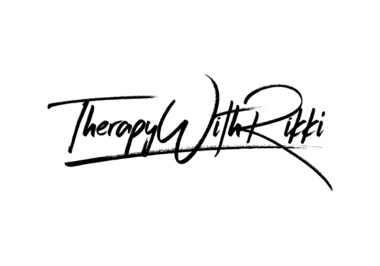 The Flourishing Minds Wellness Retreat Waiver FormReservation PolicyThese are the terms and conditions that will apply to you booking one of The Flourishing Minds Wellness Retreat.These terms and conditions shall constitute the entire agreement between Flourishing Minds LLC and the participant relating to the Flourishing Minds Wellness Retreat, and act as a binding agreement.All persons wishing to make a booking have carefully read and understand the terms and conditions that follow. By making a booking with The Flourishing Minds Wellness Retreat you accept on behalf of yourself and all those named on the booking to be bound by the terms and conditions.A booking is accepted and becomes definite only from the date when The Flourishing Minds Wellness Retreat sends a confirmation email and when you have completed the deposit payment.**Please note that The Flourishing Minds Wellness Retreat only offers retreats to and related activities to women, 18 years of age and older.Deposit & PaymentsFor all advertised retreats and dates, a non-refundable deposit per person plus submission of our online booking form is required to complete your booking. The deposit for The Flourishing Minds Retreat is $500.00. There will be two other payments that will be automatically drafted from the card used to pay the deposit. Deposits are non-refundable.  All payments must be completed in full 60 days prior to departure. If the final balance is not received by the due date, then your booking cannot be guaranteed and The Flourishing Minds Wellness Retreat reserves the right to cancel your booking.Please note hold deposits made on all bookings are non-refundable and non-creditable due to the requirement to purchase non-refundable and non-transferable essentials including but not limited to: accommodation reservations etc. on your behalf to secure the retreat. Cancellation PolicyWe understand that unexpected events can arise that affect your plans. If for any reason you are unable to attend The Flourishing Minds Retreat, the following cancellation policy is applied:Please note the following:a. DEPOSITS ARE NON-REFUNDABLE and NON-TRANSFERABLE. b. The remaining balance is due within 60 days before the start date of the Retreat unless otherwise noted. c. After 72 hours of booking, all sales are final.d. The Flourishing Minds Retreat reserves the right to cancel your reservation if you are unreachable to finalize payment within 60 days of the Retreat. We reserve the right to resell your place, and you will forfeit your deposit.f.  Having completed the booking and paid the deposit, you acknowledge that you have read and agreed to these terms and conditions.PricingAll retreat prices shown are per person and are quoted and payable in USD.The Flourishing Minds Wellness Retreat is not responsible for any fees incurred due to currency exchange or fees charged by credit card/bank for processing funds in another currency.Not included in the price of your travel arrangement are flights, travel insurance, medical insurance, excess baggage charges, tipping and any for or drink or additional activities which are not confirmed as being part of your retreat arrangements. Additionally, any items or services purchased during a retreat are not included in the cost of your travel arrangement unless specifically stated.Cancellation By The Flourishing Minds Retreat: The Flourishing Minds Retreat reserves the right to cancel a retreat for any reason at sole discretion including but not limited to - low participants, compromised safety, or life threatening situations. In case of cancellation, the Retreat Host will provide a credit for a future retreat, valid for up to one year.Room ReservationsWe offer single and double occupancy as well as shared bed occupancy depending on resort location. These terms are outlined in specific retreat packages. Travel DocumentsA valid passport is required for entry, departure and travel to retreat destinations. Passport must be valid for 6 months past the return date. Participants accept full responsibility for all visas, permits, and certificates (if required). Personal Safety and Trip EnjoymentWe take your safety and wellbeing very seriously. The Flourishing Minds Retreat is not responsible for any medical injuries, physical injuries, or illnesses of attendees. Attendees accept sole responsibility for health and wellness. Attendees have the right to not participate in any activity while on The Flourishing Minds Retreat. Attendee accepts sole responsibility for personal wellness and ensures that they are able, physically well and mentally stable to participate in any and all parts of The Flourishing Minds Retreat. Medical Conditions and Special RequirementsAll participants must inform The Flourishing Minds Wellness Retreat on the registration form of any medical conditions, pregnancy, disability, or any other mental or physical condition which may affect fitness to travel. The Flourishing Minds Wellness Retreat highly recommends purchasing travel and medical insurance before attending any Flourishing Mind Wellness Retreat. Before attending one of our retreat destinations, you will be required to sign a  liability waiver.Personal Property & ResponsibilityThe Flourishing Minds Retreat are not responsible for any lost, stolen, or damaged personal or business property that attendee willingly brings with them on their retreat. Upon check in, we highly recommend placing valuables in a safe location or or a secured location. Please limit your valuables. The Flourishing Minds Retreat highly recommends that attendees obtain property insurance over valuables while traveling on any of our retreat destinations.Resort and Travel Responsibilities All attendees are subject to the rules and regulations of the resort policies in which The Flourishing Minds Retreat will be held. If there is any damage to the property or rules are broken, the attendee takes sole responsibility for consequences administered by the resort or country of travel. This includes but is not limited to property damage, drug usage, loss of life, thievery, and public intoxication. Photos, Video, and Content CreationIn the course of participation in The Flourishing Minds Wellness Retreat, photos or video may be taken by participants; guides, and professional photographers.These images may be used in any of The Flourishing Minds Wellness Retreat promotional materials, website, and all social media platforms, unless participants specifically request to the host not to use any material they are depicted in. Otherwise permission is granted to use such images for publicity and promotional purposes.LiabilityThe Flourishing Minds Wellness Retreat is not responsible for “acts of God.” This refers to natural disasters, war, civil unrest, airport closures and delays, intentional and accidental failures of performance by third parties. This includes supplies and independent contractors such as: Hotel, shuttle services, excursions, and any other outside supplier or local operator and/or sub-contractor. _______________________________ (Attendee of The Flourishing Minds Retreat)________________________ (Date Signed)